Anleitung: 
Währungsformat € in Excel einstellenStellen Sie in Excel mit der Funktion „Währungsformat“ die Anzeige so ein, dass das €-Symbol vor den Beträgen angezeigt wird. Dies ist nötig, damit Excel mit den Zahlen in einer Zelle rechnen kann. Excel kann nämlich mit der Zahl in einer Zelle nicht rechnen, wenn Sie dort das € Zeichen direkt mit der Zahl selbst eingeben, also z. B.  „€ 5,60“  oder „5,60 €“ eintippen. Sie müssen also die Funktion „Währungsformat“ nutzen.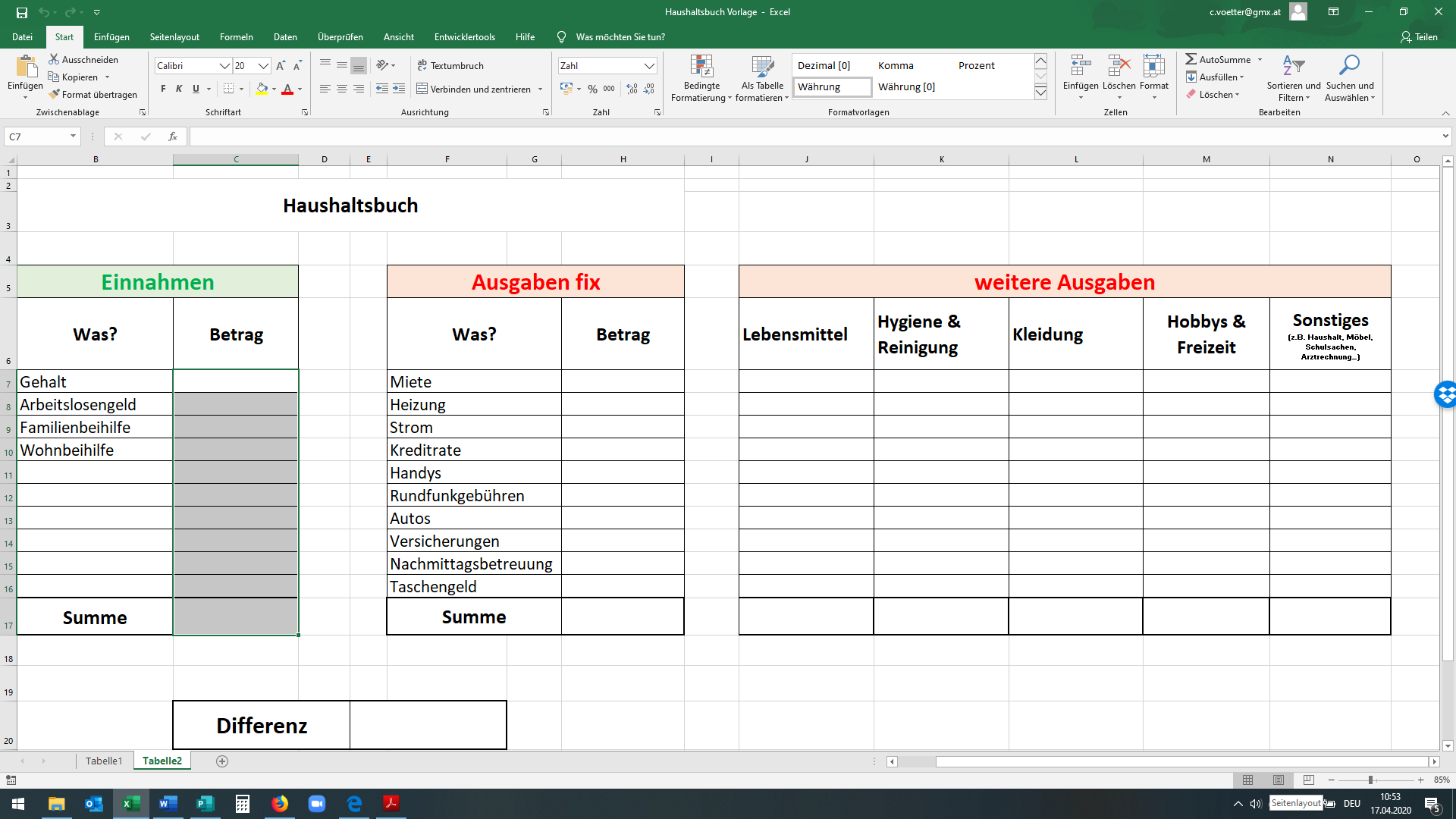 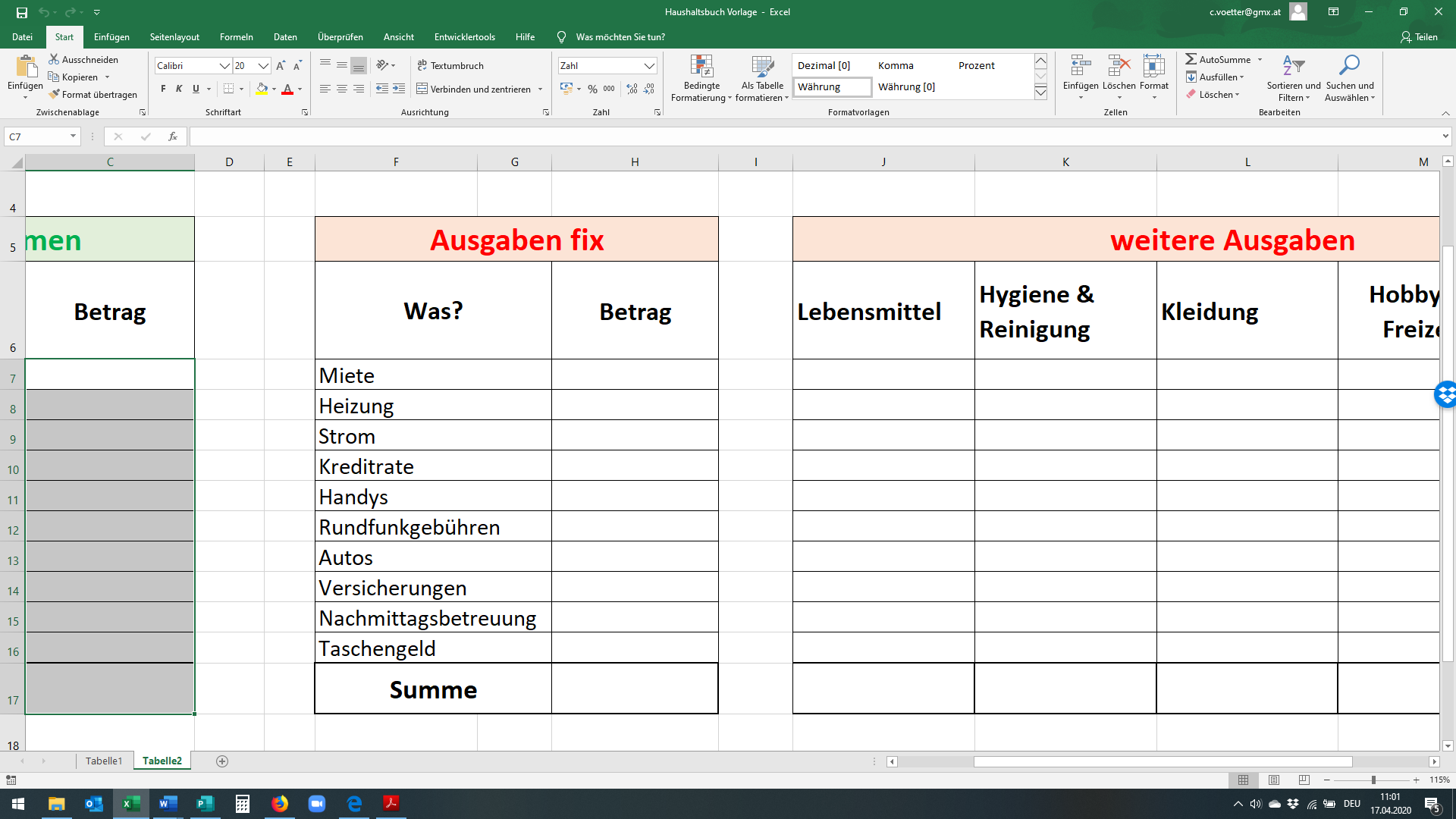 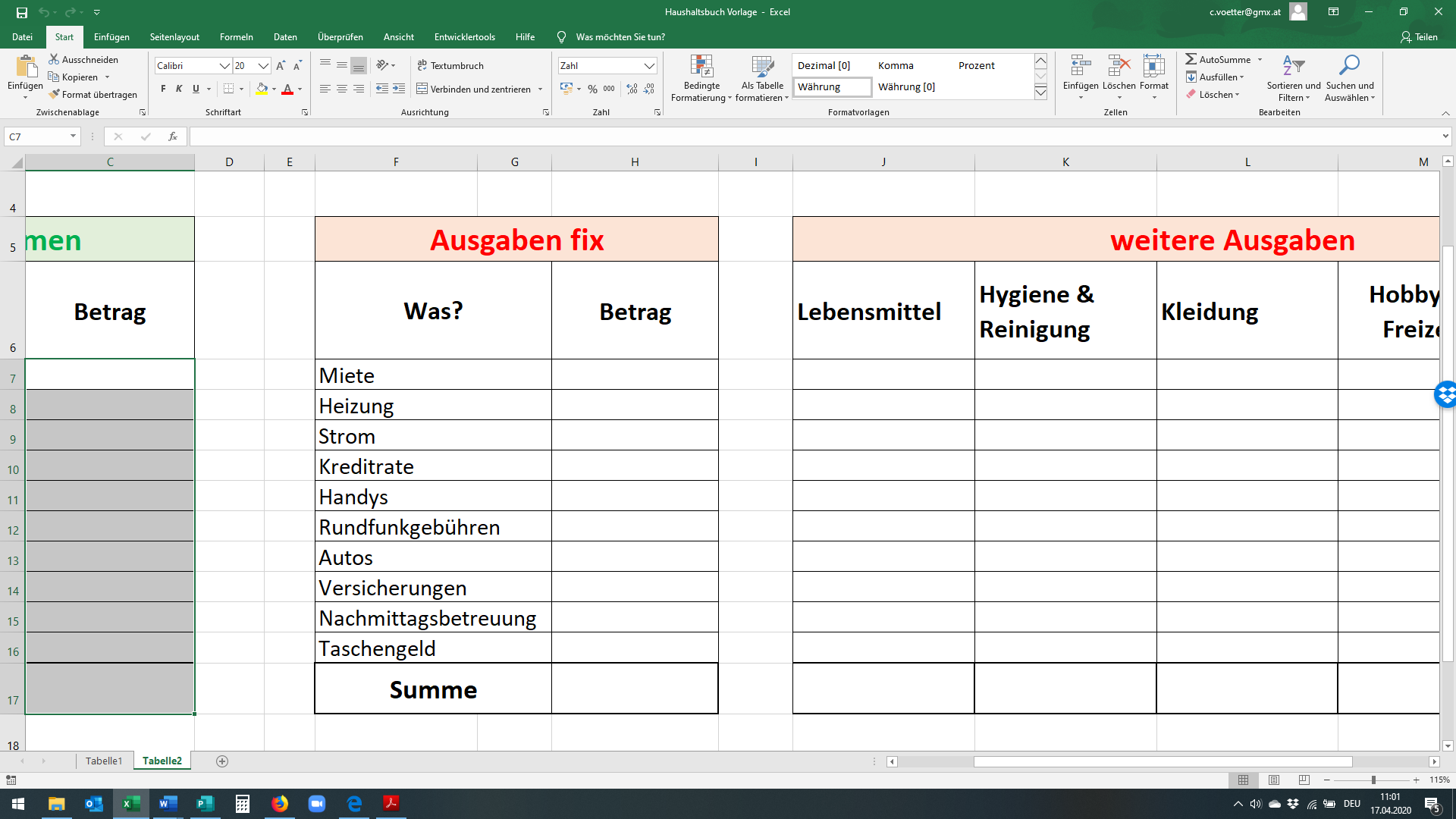 Wenn Sie nun einen Betrag in eine dieser Zelle eintragen, erscheint dieser mit dem €-Zeichen: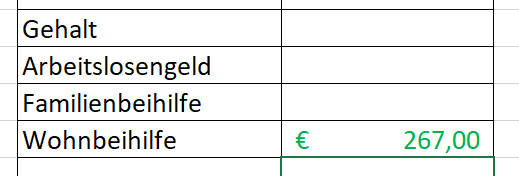 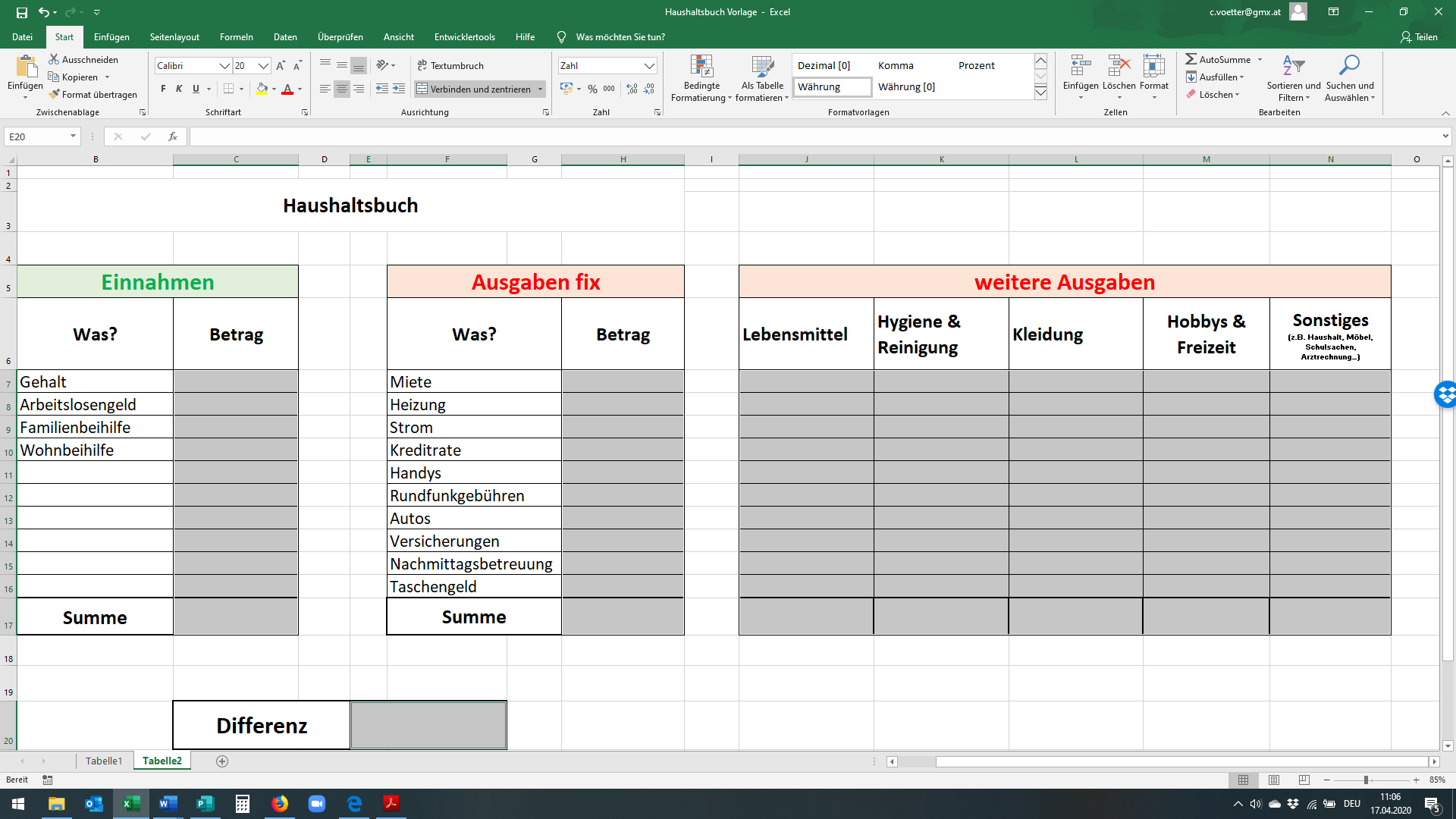 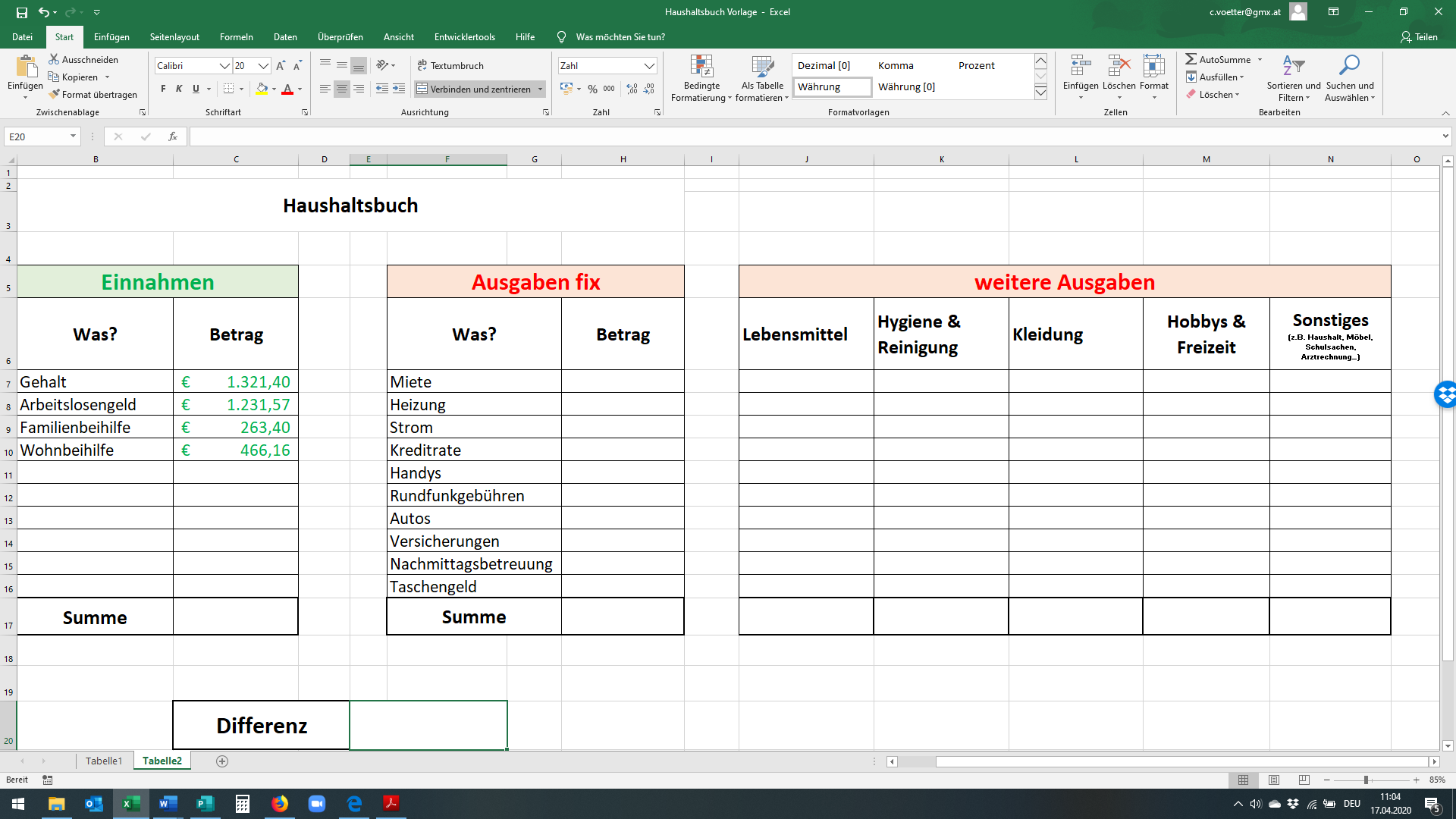 